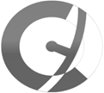 ОТКРЫТОЕ АКЦИОНЕРНОЕ ОБЩЕСТВО«СЕРПУХОВСКИЙ ЭЛЕКТРОМЕХАНИЧЕСКИЙ ЗАВОД»РЕЦИРКУЛЯТОР УФ-БАКТЕРИЦИДНЫЙ ДЛЯ ОБЕЗЗАРАЖИВАНИЯ ВОЗДУХА УФО30/60-220«РАССВЕТ»Руководство по эксплуатацииЕИВГ 81.385.00.000РЭг.Серпухов 2020Содержание1	Описание и работа	32	Использование по назначению	63	Техническое обслуживание	74	Ремонт………………………………………………………………………………… … 95	Хранение	96	Транспортирование	9Приложение А (обязательное) Общий вид, габаритные размеры и составные части рециркулятора……………………………………………………………………………….10Приложение  Б (обязательное)  Схема электрическая рециркулятора……………………11 Введение.Настоящее руководство по эксплуатации ЕИВГ 81.385.00.000 РЭ предназначено для ознакомления потребителей с технической информацией на рециркулятор УФ-бактерицидный для обеззараживания воздуха УФО 30/60-220, изготавливаемых по ЕИВГ 81.835.00.000 ТУ (далее по тексту рециркулятор) для правильной эксплуатации и технического обслуживания.К эксплуатации и обслуживанию рециркулятора допускаются лица, знающие его конструкцию, правила техники безопасности и прошедшие инструктаж по технике безопасности при работе с электрическими установками напряжением до 1000В.До изучения настоящего руководства рециркулятор не включать!Описание и работаНазначение изделияРециркулятор предназначен для обеззараживания воздуха помещений объемом до 60 м3 в присутствии людей.Рециркулятор предназначен для эксплуатации в офисных, складских и торгово-развлекательных помещениях, образовательных, выставочных и медицинских учреждений (помещений III-V категорий).Обеззараживание воздушного потока, создаваемого принудительной вентиляцией, происходит в корпусе рециркулятора методом облучения бактерицидными лампами низкого давления проходящего воздушного потока.Технические характеристики1.2.1 Основные характеристики рециркулятора приведены в таблице 1.Таблица 1 1.2.2 Показатели надежности1.2.2.1Средний срок наработки УФ-лампы при правильной эксплуатации и уходе за ней, не менее- 9000 ч.1.2.2.2 Количество включений/выключений в течении срока службы, не более-1000.1.2.3Условия эксплуатации рециркулятораУсловия эксплуатации рециркулятора приведены в таблице 2Таблица 2Комплект поставкиКомплект поставки рециркулятора приведен в таблице 3.Таблица 3 .Устройство и работаРециркулятор является облучателем закрытого типа, в котором бактерицидный поток излучения от ультрафиолетовых безозоновых ламп распределяется в небольшом замкнутом пространстве и обеззараживает проходящий воздушный поток, создаваемый принудительно вентилятором.Обеззараживающий эффект рециркулятора обеспечивается бактерицидным действием УФ-излучения, которое вызывает разрушение или дезактивацию ДНК или РНК микроорганизмов, препятствуя их жизнедеятельности  и размножению на генетическом уровне.1.4.1 Состав изделияОсновные составные части (далее по тексту указаны позициями), общий вид и габаритные размеры стенда показаны на рисунке А.1 приложения А..В состав рециркулятора входят:-корпус с креплениями для настенного размещения;-съемная крышка;-две бактерицидные безозоновые УФ лампы ДБ15 Т8 G13UV-RAY;-вентилятор с блоком питания;-пускорегулирующая аппаратура по схеме ЭПРА;-комплект коммутационных кабелей, сетевой кабель с сетевым выключателем;-две стойки напольного размещения.Корпус (поз.2) с креплениями для настенного размещения (поз.1) предназначен для размещения остальных составных частей рециркулятора и выполнен в виде неразъемной несущей конструкции из листового металла, покрытого порошковой краской.Съемная крышка (поз.3) предназначена для предотвращения выхода УФ-излучения (бактерицидного потока) наружу рециркулятора и обеспечения доступа к составным частям рециркулятора для технического обслуживания. Съемная крышка имеет индикаторные окна контроля работы бактерицидных ламп.Бактерицидные безозоновые УФ лампы ДБ15 Т8 G13UV-RAY или аналоги  (поз.4) предназначены для создания бактерицидного потока для обеззараживания проходящего воздушного потока в замкнутых пространствах корпуса/крышки (аналоги смотри таблицу 4).Вентилятор (поз.5) с блоком питания (поз.6) предназначен для принудительного создания воздушного потока с выходной мощностью 60 м3/час. Пускорегулирующая аппаратура по схеме ЭПРА (поз.7) обеспечивает необходимые режимы зажигания, разгорания и нормальной работы бактерицидных ламп и представляет собой отдельный блок, монтируемый внутри корпуса.Комплект коммутационных кабелей (поз.8) обеспечивает подключение пускорегулирующей аппаратуры, вентилятора, ламп. Сетевой кабель длиной 2,8 м (поз.9) с выключателем (поз.10) обеспечивает подключение рециркулятора к сети электропитания и его заземление.Стойки напольного размещения (поз.11) обеспечивают работу рециркудятора в напольном положении.Система контроля работы рециркулятора обеспечивает визуальное отображение следующей информации о работе оборудования:-о включении/выключении рециркулятора;-о выходе из строя бактерицидных ламп, электрического блока. 1.4.2 Требования по размещениюДля обеспечения эффективной эксплуатации рециркулятор должен размещаться на стене помещений по ходу основных потоков воздуха на высоте 1,5-2,0 м от пола. Место размещения должно быть оборудовано электропитанием ~220В /50 Гц переменного тока с шиной (проводом) заземления.1.4.3 Работа После установки рециркулятора на стене, внешним осмотром убедиться в отсутствии механических повреждений. Подключить кабель электропитания  с проводом заземления к питающей электросети и проверить наличие питания по загоранию индикатора питания при включении сетевого выключателя в положение «Вкл.»(I).При подаче электропитания включается вентилятор и зажигаются бактерицидные лампы. Вентилятор принудительно создает воздушный поток, проходящий через замкнутые пространства, в которых  размещены бактерицидные лампы. После выхода ламп в режим нормальной работы на крышке должны загореться индикаторные окна контроля работы бактерицидных ламп.  Для окончания работы рециркулятора необходимо перевести сетевой выключатель в положение «Выкл»(О). После отключения электропитания индикаторные окна контроля работы бактерицидных ламп должны погаснуть.Маркировка и пломбированиеРециркулятор должен иметь этикетку на самоклеющейся пленке со следующими данными:обозначение изделия (наименование);номер ТУ по которому изготовлен рециркулятор;серийный (заводской) номер;изготовитель;год выпуска;надписи «Сделано в России» на русском языке. Пломбирование рециркулятора не предусмотрено.УпаковкаКонсервация рециркулятора не проводится.В качестве упаковки использовать следующие материалы:Воздушно-пузырчатая пленка по ТУ 22.21.30-001-19313090-2018 (обертывание корпуса рециркулятора и стоек напольного размещения);Коробка из картона марки Т25 ГОСТ 7376-89;Упорно-амортизирующие прокладки.Транспортирование рециркулятора допускается только в заводской таре. Заводская тара должна иметь манипуляционные знаки (см.6 настоящего РЭ).2 Использование по назначению2.1 Эксплуатационные ограниченияРециркулятор рассчитан на эксплуатацию согласно климатического исполнения УХЛ4.2 по ГОСТ15150-69. Запрещается использование рециркулятора в помещении, если температура в помещении ниже +10°С.2.2 Подготовка изделия к использованиюПеред монтажом необходимо удалить упаковочные материалы с рециркулятора и ознакомиться с настоящим РЭ.После транспортирования рециркулятора в условиях отрицательных температур, перед включением в сеть необходимо выдержать его при комнатной температуре в течении 2-3 часов.Монтаж на стену осуществляется навеской отверстиями стеновых креплениях на монтажные шурупы, закрученные в стену.Для напольного использования к стеновым креплениям приворачиваются штатными болтами стойки напольного размещения.Проверить расстояние от точки подвеса до розетки питания, расстояние не должно превышать длину сетевого кабеля.2.3 Требования безопасностиК эксплуатации рециркулятора допускаются лица изучившие настоящее руководствоЗапрещается подключать  рециркулятор к сети не имеющей заземления.Запрещается проводить ремонт рециркулятора и замену ламп при включенной сети.Запрещается включать рециркулятор при снятом кожухе без защитных средств от УФ-излучения. Индикатором работы УФ-ламп является наличие освещенности индикаторных окон контроля работы на защитном кожухе.Запрещается перекрывать вентиляционные отверстия в корпусе рециркулятора.Требования по безопасной эксплуатации и по защите пользователей от опасных и вредных факторов учтены в конструкции рециркулятора.При начале работы  УФ-бакцерицидных ламп образуется незначительное озонообразование в пределах ПДК, которое исчезает полностью приблизительно через 30-50 часов работы.В случае нарушения целостности колб бактерицидных ламп должна быть проведена демеркуризация помещения в соответствии с «Методическими рекомендациями по контролю и организацией текущей и заключительной демеркуризации и оценке ее эффективности» (№4545-87 от 31.12.87 г.)Бактерицидные лампы, отработавшие срок службы или вышедшие из строя, хранить в соответствии с требованиями Постановления Правительства РФ №681 от 03.09.2010г3 Техническое обслуживание3.1 Меры безопасности при выполнении технического обслуживанияК проверкам и техническому обслуживанию изделия должен привлекаться только квалифицированный персонал со II группой допуска по электробезопасности.При выполнении работ по техническому обслуживанию соблюдать правила безопасности в соответствии с «Правилами технической эксплуатации электроустановок». Очистку УФ-ламп и внутренних поверхностей корпуса, замену ламп разрешается производить только при отключенном от сети рециркуляторе.3.2 Порядок технического обслуживания Для обеспечения эффективной и надежной работы рециркулятора необходимо осуществлять техническое обслуживание.Техническое обслуживание рециркулятора заключается в техническом осмотре и очистке. Периодичность технического обслуживания при постоянной эксплуатации – 1 раз в квартал..При проведении технического осмотра выполняются следующие операции:-визуальная проверка технического состояния внешним осмотром узлов и креплений на наличие повреждений и загрязнений, отслоения ЛКП, надежности заземления;-проверка исправности сетевого включателя и сетевого кабеля методом внешнего осмотра, включения/отключения рециркулятора в сборе.При проведении очистки рециркулятора выполняются следующие операции:-отключить рециркулятор от сети, снять его со стены, разместить на горизонтальной поверхности (столе);-открутить 8 саморезов на задней части корпуса и снять крышку;-удалить загрязнения с внутренних поверхностей корпуса рециркулятора и УФ-ламп тампоном, смоченным 96% этиловым спиртом (тампон должен быть отжат);-собрать рециркулятор в обратном порядке;-провести дезинфекцию всех наружных поверхностей рециркулятора тампоном, смоченным средством Велтосепт или 70% раствором этилового спирта (тампон должен быть отжат).При проведении очистки или замене УФ-ламп, руками не касаться поверхностей УФ-ламп, работы выполнять в перчатках.  .При замене УФ-ламп, вышедших из строя или выработавших свой ресурс, выполняются следующие операции:-отключить рециркулятор от сети, снять его со стены, разместить на горизонтальной поверхности (столе);-открутить 8 саморезов на задней части корпуса и снять крышку;-удалить заменяемую УФ-лампу из цоколя вращением вокруг оси до выхода штырьков лампы в прорез цоколя, установить новую УФ-лампу в цоколь рециркулятора;-собрать рециркулятор в обратном порядке.Допускается замена ламп на аналогичные образцы других производителей, перечень УФ-ламп для замены указан в таблице 4.Таблица 43.3 Возможные неисправности и способы их устраненияПеречень возможных неисправностей  и способы их устранения приведены в таблице 5.Таблица 53.4 КонсервацияВ период хранения и эксплуатации консервация рециркулятора не требуется.4 РемонтВ период гарантийного срока изготовитель осуществляет ремонт по гарантии, кроме случаев нарушения гарантии.Ремонт, после окончания гарантийного срока, требуется проводить после каждого отказа в работе и должен проводится специалистами ремонтных предприятий. 5 ХранениеРециркулятор  должен храниться в заводской  таре в закрытых вентилируемых помещениях, условия хранения – «1» по ГОСТ15150-696 ТранспортированиеТранспортирование рециркулятора  осуществлять только в заводской таре. Тара должна иметь следующие манипуляционные знаки по ГОСТ14192-96:-«Хрупкое. Осторожно»;-«Беречь от влаги»;-«Верх»;-«Предел по количеству ярусов в штабеле 10».При транспортировке допускается размещение рециркуляторов в упаковке на транспортном поддоне стопами (высота стопы не более 10 единиц), количество стоп определяется габаритами поддона (стопы не должны выступать за габариты поддона).Каждая стопа должна быть скреплена в двух направлениях  пропиленовой упаковочной лентой через прокладки, раскрепление стоп на поддоне также производить пропиленовой упаковочной лентой в двух направлениях через прокладки.Запрещается размещать на картонных коробках с рециркуляторами иные виды грузовПри погрузке и выгрузке должны соблюдаться меры предосторожности во избежание механических повреждений. Погрузка и разгрузка рециркуляторов должна производиться плавно, без рывков и ударов. Сбрасывание с транспортных средств запрещается.Условия транспортирования рециркулятора в части механических внешних воздействующих факторов –«Л» по ГОСТ Р51908-2002.Условия транспортирования в части климатических внешних воздействующих факторов-при температуре окружающей среды от 0°С до плюс 40°С и относительной влажности не более 80% при температуре 25°С.Приложение А(обязательное)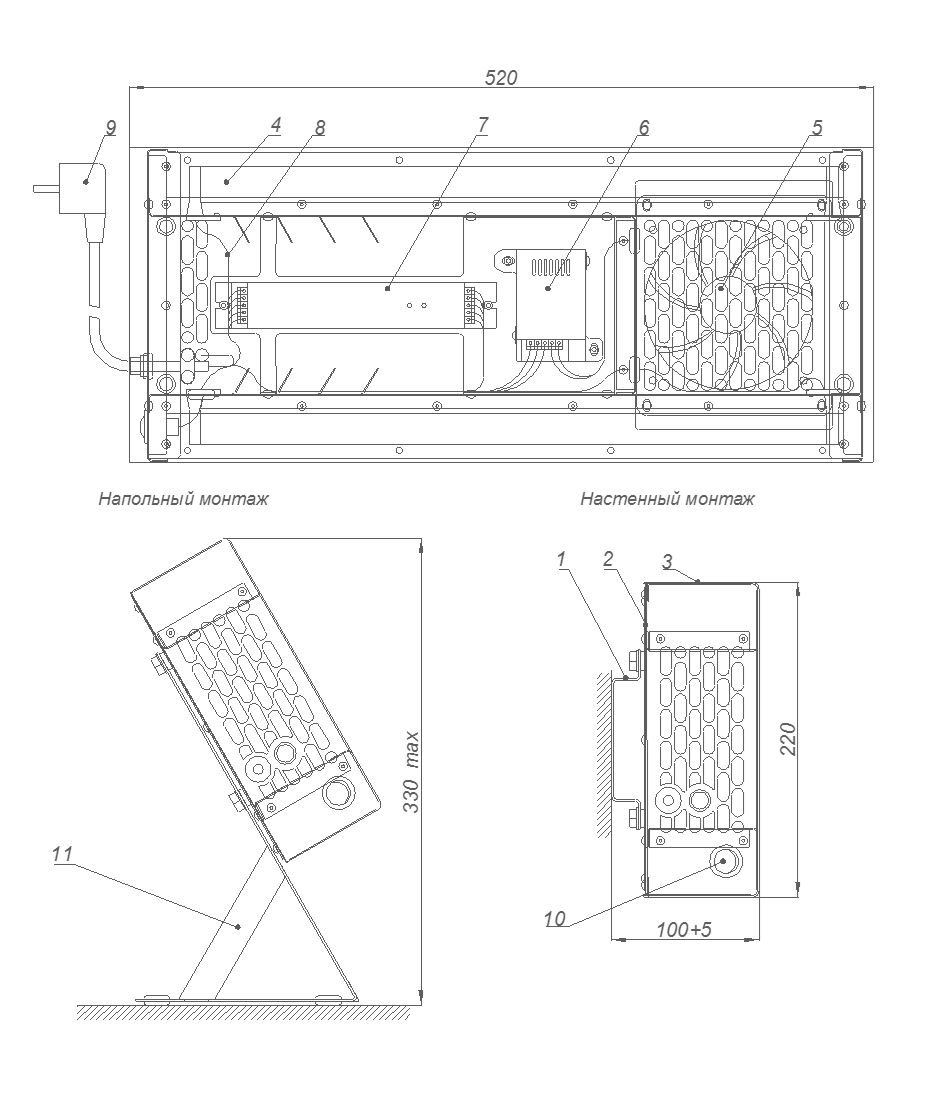 1-Крепления для настенного размещения; 2-Корпус; 3- Крышка съемная;4-Бактерицидные УФ-лампы; 5-Вентилятор; 6-БП вентилятора; 7-ЭПРА;8-Комплект коммутационных кабелей; 9-Сетевой кабель; 10-Выключатель сетевой; 11-Стойки напольного размешения.Рисунок А.1 Общий вид, габаритные размеры и составные части рециркулятораПриложение Б
(обязательное)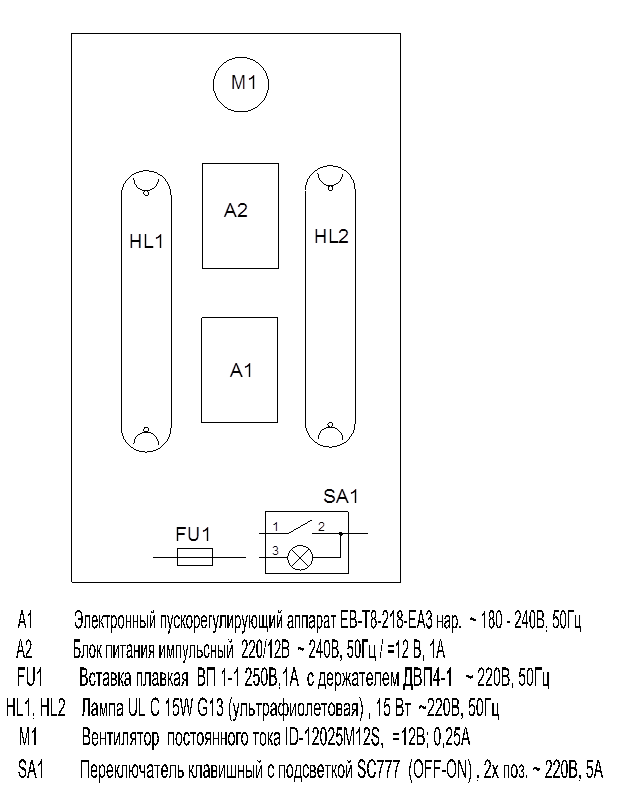 Рисунок Б.1 – Структурная схема расположения электроэлементов рециркулятораНаименование параметра, единица измеренияЗначениеНапряжение питающей сети, В~220±10%Частота питающей сети, Гц50Потребляемая мощность, Вт (ВА), не более40 (50)Уровень шума при работе , дБА, не более40Длина волны источников УФ-излучения, нм253,7Источники УФ-излучения-тип, шт.УФ-бактерицидная лампа ДБ15 Т8 G13UV-RAY, 2Снижение общего микробного числа (бактерицидная эффективность) на выходе рециркулятора, %, не менее95Общая производительность, м3/час60Средний срок службы рециркулятора, лет5Климатическое исполнениеУХЛ4.2 ГОСТ 15150-69Исполнение настенное/напольноеМасса с креплениями, кг, не более4,5Класс защиты рециркулятора по ГОСТ 14254–96IР 20Габаритные размеры с настенными креплениями (LхBхН) мм                ……520х220х100Режим облучения непрерывный, часов, не более24Бактерицидный поток лампы , Ф.бк. Вт, не менее4,7Наименование параметраЗначениеКлиматическое исполнение по ГОСТ 15150-79УХЛ 4.2Допустимая температура окружающей среды, °С+10….+35Относительная влажность воздуха при 25°С, %, не более80Атмосферное давление, кПа84…107НаименованиеОбозначение Кол-во (шт.)1Рециркулятор УФ-бактерицидный для обеззараживания воздуха УФО 30/60 с креплениями к стенеЕИВГ81.835.00.00012Стойки напольного размещенияЕИВГ81.835.30.00023Тара упаковочная 14Паспорт на изделиеЕИВГ81.835.00.000 ПС15Руководство по эксплуатацииЕИВГ81.835.00.000 РЭ1Наименование лампы-аналогаПроизводительAerVita T8 UVC 15W G13ООО «Альянс МТ»PURITEC HNS 15W G13(G15T8/OF)OSRAM GmbHTIBERA UVC 15W G13 T8АО «Ледванс»LightTech LTC 15W T8 G13LightTech Lamp Technology Ltd.Philips TUV G15 T8 15W G13PhilipsНаименование и внешниеПроявления неисправностиВероятная причинаСпособ устраненияИндикатор «Сеть» не горитНеисправен предохранительЗамена предохранителяИндикаторы УФ светят, поток воздуха отсутствуетВышел из стоя вентиляторЗаменить вентиляторИндикатор «Сеть» горит, вентилятор работает, индикаторы УФ не горятНет контакта УФ-лампы со стоечным патрономУстановить УФ-лампу в стоечный патрон зановоИндикатор «Сеть» горит, вентилятор работает, индикаторы УФ не горятНеисправна УФ-лампаЗаменить УФ-лампуИндикатор «Сеть» горит, вентилятор работает, индикаторы УФ не горятНеисправна ЭПРАЗаменить ЭПРАЛист регистрации измененийЛист регистрации измененийЛист регистрации измененийЛист регистрации измененийЛист регистрации измененийЛист регистрации измененийЛист регистрации измененийЛист регистрации измененийЛист регистрации измененийЛист регистрации измененийИзм.Номера листовНомера листовНомера листовНомера листовВсего листовв докум.№ докум.Входящий № сопроводительного документа и датаПодписьДатаИзм.изме-нен-ныхзаме-нен-ныхновыханну-лиро-ван-ныхВсего листовв докум.№ докум.Входящий № сопроводительного документа и датаПодписьДата